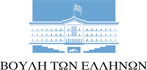 ΑΘΑΝΑΣΙΟΣ Ι. ΚΑΒΒΑΔΑΣΒουλευτής Ν. Λευκάδας – ΝΕΑ ΔΗΜΟΚΡΑΤΙΑ                                                                                               Αθήνα, 17 Ιουνίου 2016                                                                          Αρ.Πρωτ.: 09   Προς: Αναπληρωτή Υπουργό Οικονομικών,                                                                                                        κ. Τρύφωνα ΑλεξιάδηΑξιότιμε κύριε Υπουργέ,Με πρόσφατη απόφασή σας (ΦΕΚ 1575/Β/3-6-2016) ορίζεται ότι οι οφειλές Λευκαδιτών προς την εφορία που προέκυψαν το διάστημα από 17 Νοεμβρίου 2015 έως 31 Μαΐου 2016 -η καταβολή των οποίων, σύμφωνα με την ΠΟΛ 1023/2016 είχε παραταθεί έως την 31/5/2016- μπορούν να ρυθμιστούν κατόπιν αιτήσεως του οφειλέτη σε 12 μηνιαίες ισόποσες δόσεις, χωρίς προσαυξήσεις. Ωστόσο, στην ανωτέρω απόφαση δεν ελήφθησαν υπόψη οι οφειλές, οι οποίες είχαν υπαχθεί στη ρύθμιση των 100 δόσεων, και λόγω του σεισμού που έπληξε το νησί οι υπόχρεοι εμφάνισαν αδυναμία να καταβάλουν τις δόσεις τους. Ως εκ τούτου, πολλοί από τους φορολογούμενους απώλεσαν το δικαίωμα συνέχισης της ρύθμισης. Είναι γεγονός ότι η ρύθμιση των 100 δόσεων νομοθετήθηκε με στόχο τη διευκόλυνση των πολιτών στην αποπληρωμή συσσωρευμένων ληξιπρόθεσμων οφειλών, που προκλήθηκαν από την οικονομική κρίση. Ωστόσο, από τις ρυθμίσεις προκύπτει μια καταφανής αδικία. Διότι κάποιος που υπάγονταν στις 100 δόσεις πριν την ενεργοποίηση του «παγώματος» καταβολής λόγω σεισμού, τελικά τις χάνει και πάει σε μια ρύθμιση με 12 δόσεις. Πολίτες δηλαδή που χρησιμοποίησαν μια ευνοϊκή ρύθμιση που εκδόθηκε λόγω μιας φυσικής καταστροφής, τελικά βγήκαν ζημιωμένοι. Κατόπιν των ανωτέρω, παρακαλώ πολύ όπως εξετάσετε το ενδεχόμενο οι οφειλές που είχαν υπαχθεί στη ρύθμιση των 100 δόσεων και κατέστησαν ληξιπρόθεσμες από το Νοέμβριο του 2015 έως το Μάιο του 2016, να συνεχίσουν να καταβάλλονται κανονικά και ο Ιούλιος του 2016 να θεωρηθεί ως ο μήνας συνέχισης της ρύθμισης των 100 δόσεων, ώστε να καταβάλλεται μαζί η τρέχουσα δόση και η οφειλόμενη δόση των 100.Εναλλακτικά, παρακαλούμε όπως προβλέψετε παράταση των πληρωμών από το Νοέμβριο έως 31/5/2016 και να πληρωθεί εφάπαξ το ποσό μέχρι το τέλος Ιουλίου, προκειμένου να διατηρηθεί η ρύθμιση των 100 δόσεων.                                                                                     Με εκτίμηση                                                                                Αθανάσιος Καββαδάς